Antrag auf Veränderung des Wasser-HausanschlussesFür die Veränderung des Wasser-Hausanschlusses gelten folgende Bedingungen, in der zurzeit gültigen Fassung:Satzung der Gemeinde Heusweiler über den Anschluss an die öffentliche 
Wasserversorgung und deren Benutzung vom 16.01.2002Verordnung über Allgemeine Bedingungen für die Versorgung mit Wasser (AVBWasserV) vom 20.06.1980 (BGBl. Nr. 31/1980, Teil I)Ergänzende Bestimmungen der GWH zur AVBWasserVPreisblatt zu den Ergänzenden Bestimmungen der GWH.Diese Bedingungen werden dem Antragsteller auf Wunsch ausgehändigt. Maßgebend ist das Preisblatt, das zum Zeitpunkt der Veränderung des Wasser-Hausanschlusses gültig ist.Der Antragsteller hat alle anfallenden Aufwendungen und Kosten, die mit der Veränderung des Hausanschlusses entstehen, der GWH zu erstatten.Die baulichen Voraussetzungen für die Veränderung des Hausanschlusses hat der Antragsteller gemäß § 10 ABVWasserV zu seinen Lasten durchzuführen.Nach DIN VDE 0100-410 und DIN VDE 0100-540 ist die Benutzung von Wasserleitungen der GWH zur Erdung elektrischer Anlagen nicht erlaubt.Der Antragsteller willigt ein, dass seine personenbezogenen Daten von der GWH gemäß der EU-Datenschutzgrundverordnung (EU-DSGVO) vom 25.05.2018, des Bundesdatenschutzgesetzes (BDSG-NEU) und sonstiger rechtlicher Vorschriften, gespeichert und verarbeitet werden.Weitere Angaben zum Datenschutz finden Sie auf unserer Website: www.gemeindewerke-heusweiler.de_________________________________________Ort, Datum, Unterschrift Antragsteller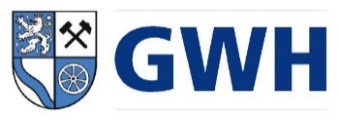 Gemeindewerke Heusweiler GmbH	Saarbrücker Str. 28	66265 Heusweiler	Telefon 06806 98777-0	Telefax 06806 98777-88Gemeindewerke Heusweiler GmbHSaarbrücker Str. 2866265 HeusweilerGemeindewerke Heusweiler GmbHSaarbrücker Str. 2866265 HeusweilerArbeitsauftrag-Nr. ………………………………Angaben zum Antragsteller (bei einer Gesellschaft bitte Handelsregisterauszug beifügen)Angaben zum Antragsteller (bei einer Gesellschaft bitte Handelsregisterauszug beifügen)Name, VornameFirma, AnsprechpartnerBei einer Gesellschaft: Handelsregister-Nr. und 
Name, Vorname GeschäftsführerStraße, Haus-Nr.PLZ, OrtTelefonMail-AdresseAngaben des betroffenen GrundstücksAngaben des betroffenen GrundstücksGemarkungFlurFlurstück Nr.Straße, Haus-Nr.PLZ, Ort